Cláudio Monteiro – natural de França, em 14/03/1968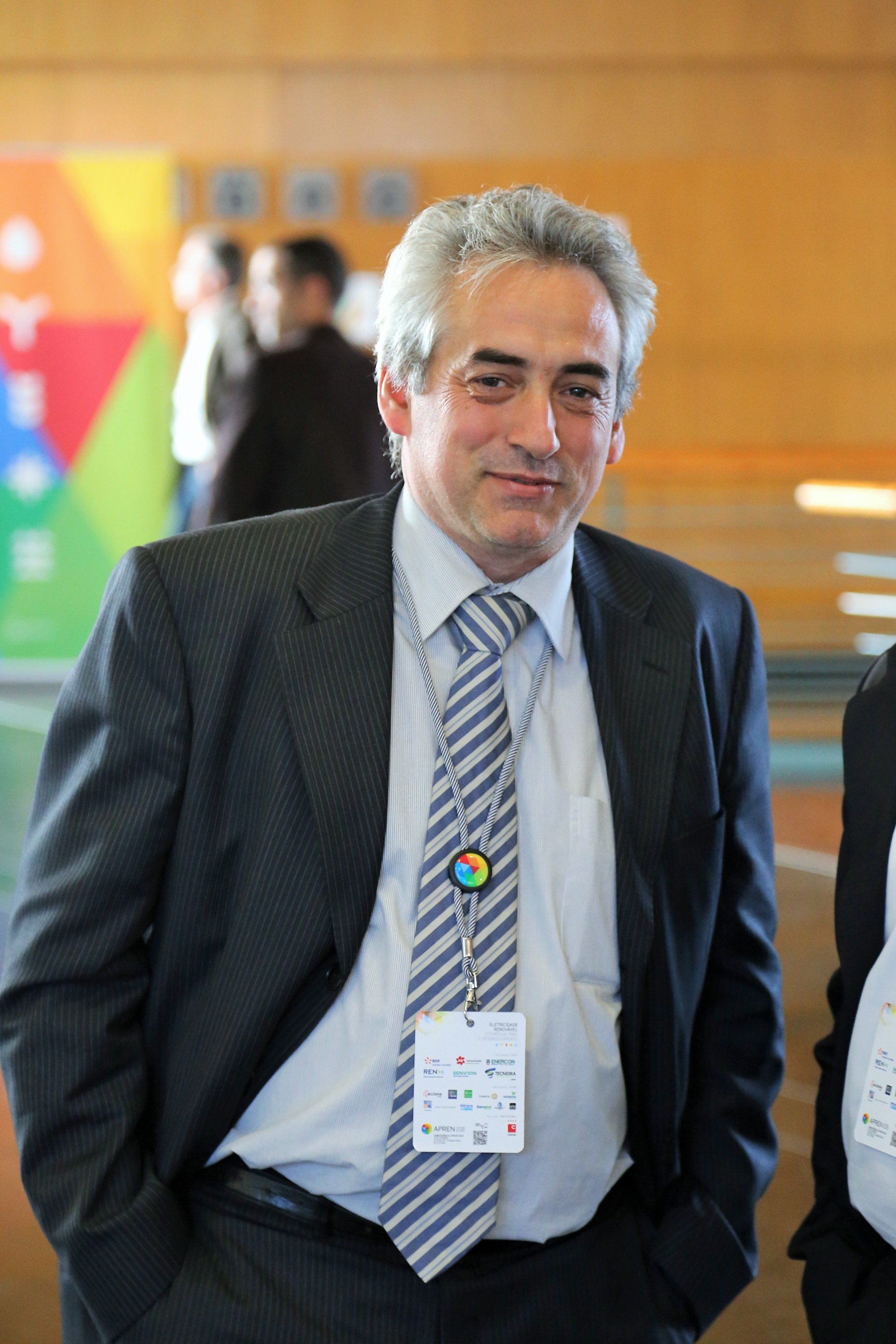 HabilitaçõesLicenciatura, Mestrado e Doutoramento em Engenharia Eletrotécnica e de Computadores, pela FEUPCarreira ProfissionalDesde 1993 a 2011 foi investigador do INESC Porto, onde liderou projetos nas áreas de: sistemas de informação geográfica aplicada planeamento energético regional; integração de energias renováveis; técnicas de previsão aplicadas a sistemas de energia; smart grids; eficiência energética e planeamento e operação de sistemas elétricos de energia. Desde 2011 é investigador do SYSTEC (ISR Porto). Desde 2002, é Professor da FEUP, no departamento de Engenharia Eletrotécnica, lecionando no ramo de energia, unidades curriculares de Energias Renováveis, Mercados de Energia e Planeamento Energético. Leciona também no programa doutoral de sistemas sustentáveis do MIT Portugal.Em 2007 fundou, como spinoff do INESC Porto,  a empresa Smartwatt, onde é Presidente do CA. A Smartwatt é uma empresa com atividade nas áreas de energias renováveis, eficiência energética e desenvolvimento de software e serviços de inteligência preditiva. A Smartwatt foi considerada em 2015 “National Champion” em inovação por Portugal nos European Business Awards sponsored by RSM.Cláudio Monteiro é diretor da revista Renováveis Magazine. Foi também, em 2013-2014, presidente da APISOLAR - Associação Portuguesa da Indústria Solar.